Public documentWaiting for the ARA TS to mature before resuming MCS activities. Moving Picture, Audio and Data Coding by Artificial Intelligencewww.mpai.communityN10522023/01/25SourceRequirements (MCS)TitleMPAI-MCS Progress report and plansTargetMPAI-28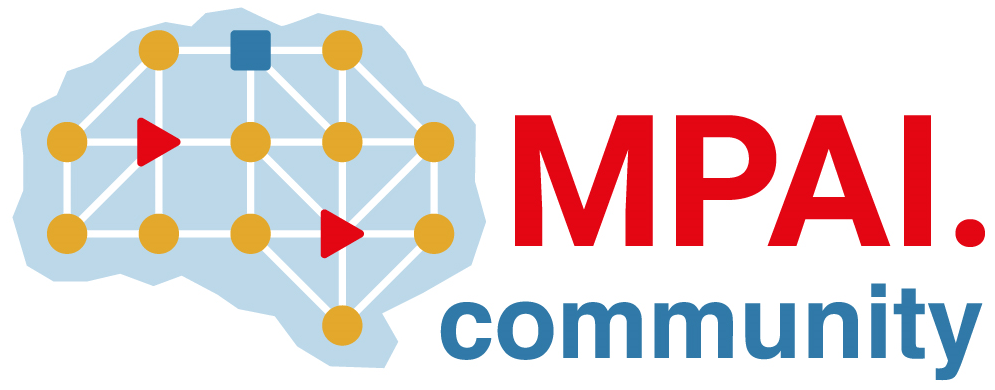 